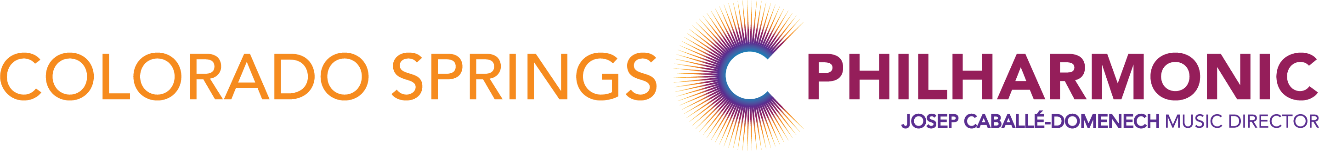 Principal Harp Repertoire - 2022Solo: Mozart Flute and Harp Concerto:  First Movement without cadenzaOrchestral Excerpts:Bartok: Concerto for Orchestra:  1st movement:  3 bars after 155 through 198, 2 bars after 424 through 438.4th movement:  1 bar before 43 through 595th movement:  96 through 112, and 1 bar after 344 through 356Berlioz:  Symphonie Fantastique:  Beginning through 23, 18 bars after 28 through 9 bars before 30, 32-35, and 14 bars before 36 to end.Britten:  Young Person’s Guide to the Orchestra:  Variation IVariation JFugue, I through 1st bar of J and 14 bars after M through the 1st bar of the AnimatoMahler:  Symphony No. 5:  Adagietto, beginning to 2.Ravel:  Tzigane:  Cadenza at 4 through 1 bar before 5 and 12 through 3 bars before 14Rimsky-Korsakow:  Capriccio Espagnol:  IV: CadenzaV:  R through 17 bars before VTchaikovsky:  Cadenza from Waltz of the Flowers with arpeggiosVerdi: La Forza Del Destino:  Overture:  G through H and N through O